MANUAL PARA LLENAR LA SOLICITUD DE FORMULARIO DSP-121 139-005-REQ1.- Ingresar a la página web:https://portal.aduana.gob.ecEscribir su id de usuario y su contraseña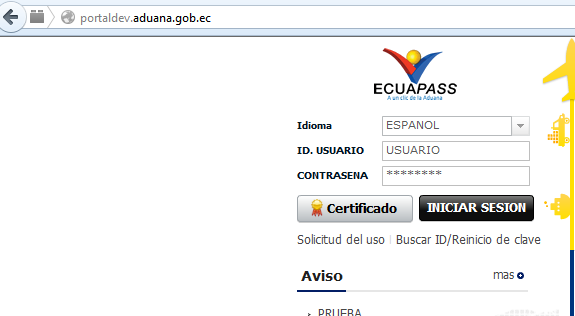 Ingresar a cualquiera de los dos links de VUE (Ventanilla Única Ecuatoriana)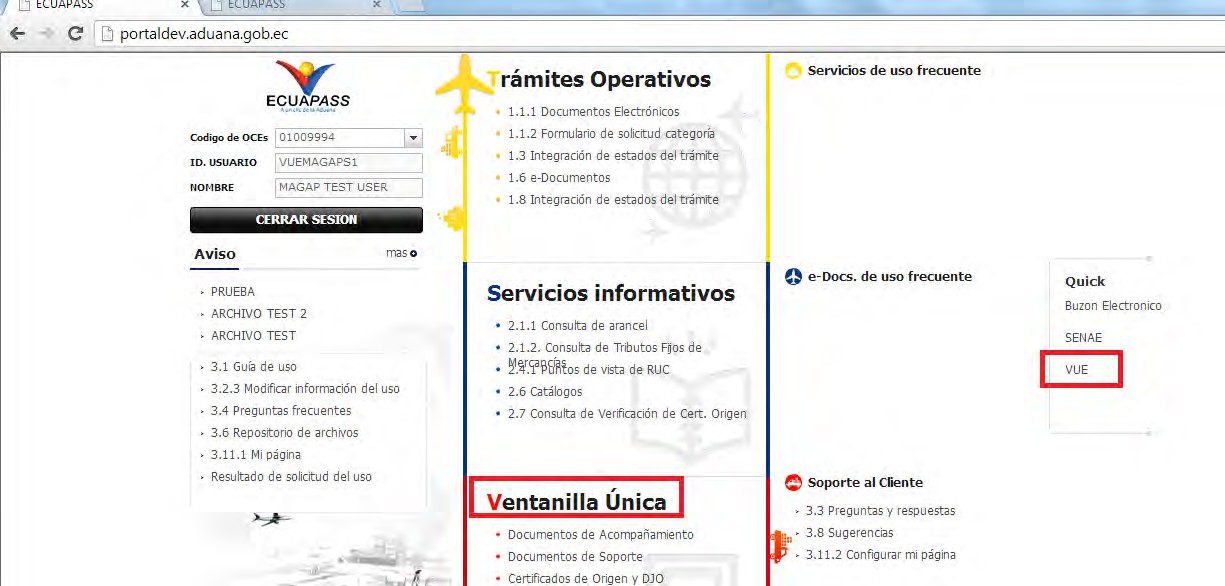 2.- Ingresar al formulario 139-005-REQ Seleccionar el menú Elaboración de Solicitud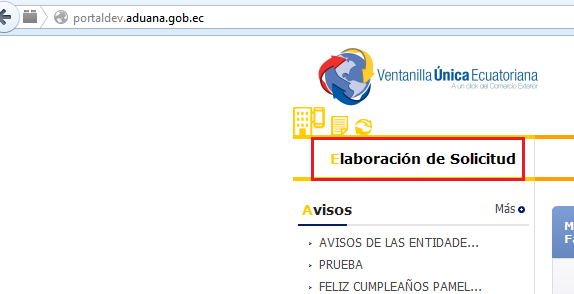 Debemos seleccionar Documentos de acompañamiento, pues la Solicitud de Importación de Productos Agropecuarios es uno de ellos.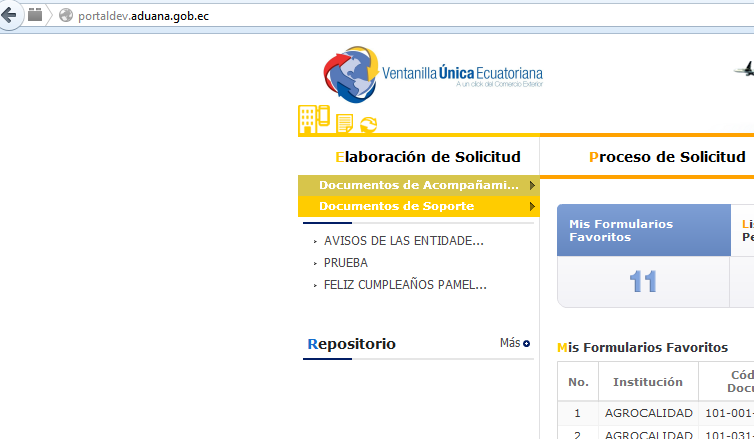 Seleccionamos listado de Documentos de Acompañamiento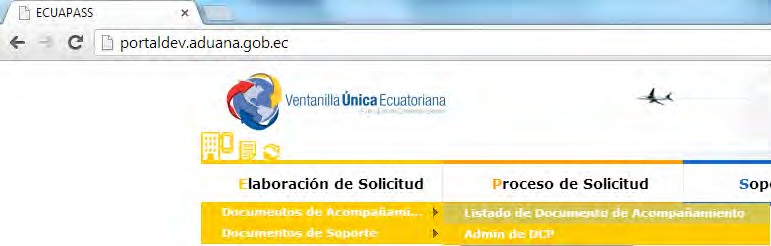 NOTA: Admin de DCP está deshabilitado desde el 02/01/2014, actualmente solo sirve como histórico para los funcionarios del MAGAP, no funciona para ingresar solicitudes.Para buscar rápidamente seleccionamos S.A (Subsecretaría de Acuacultura) en el campo institución.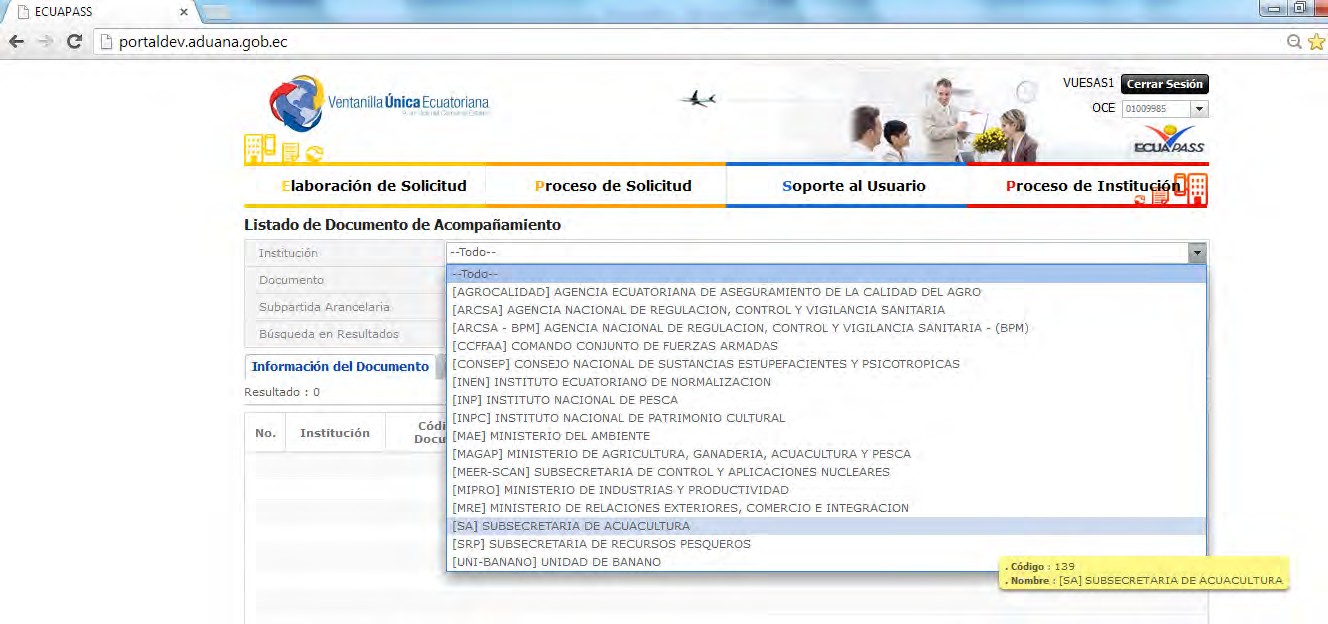 Damos click en el botón Consultar y se desplegará el formulario 139-005- REQSOLICITUD DE FORMULARIO DSP-121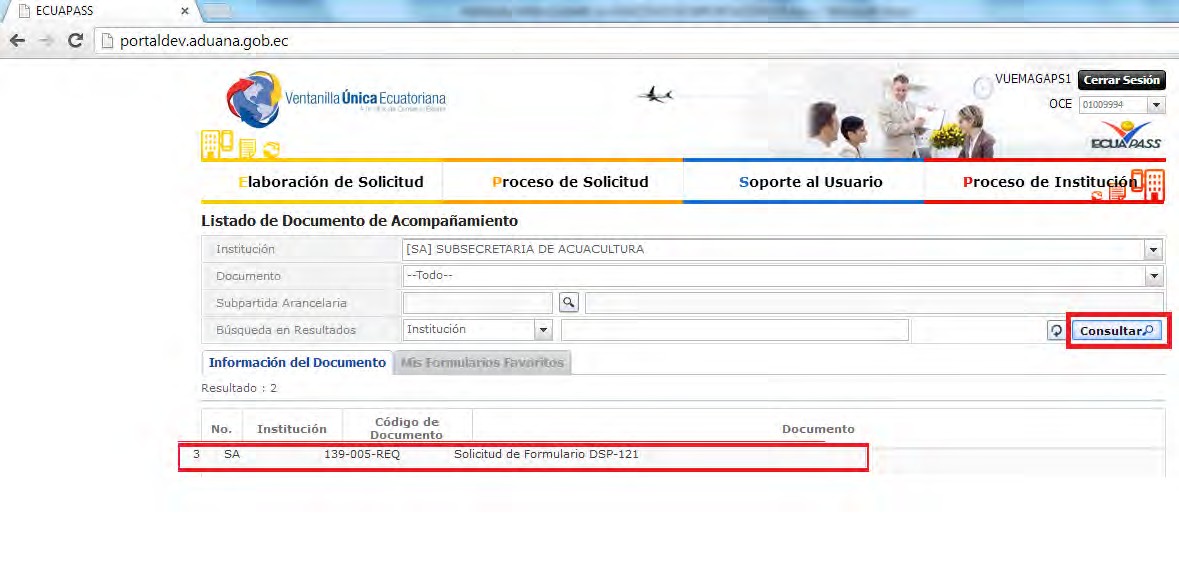 Seleccionamos el Formulario 139-005-REQ y damos click en el botón Solicitar, con esto se desplegará el formulario electrónico.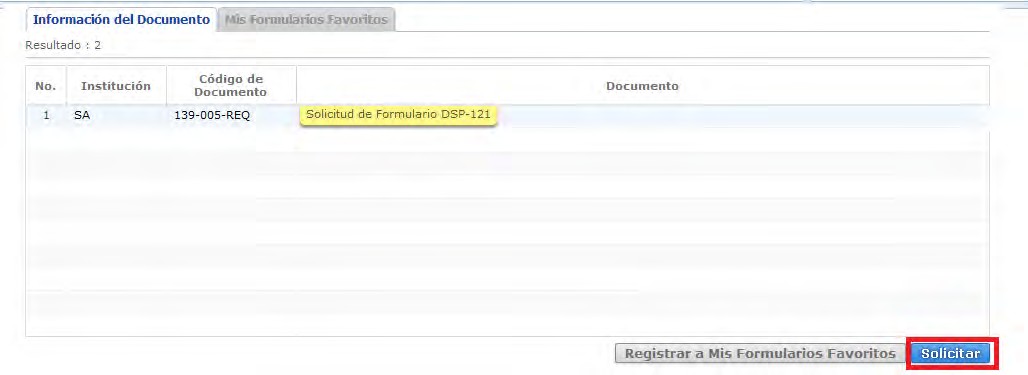 3.- Llenamos el formulario electrónicoEl formulario está dividido en secciones, empezaremos con la explicación de cada uno de sus campos.A.- Datos de Solicitud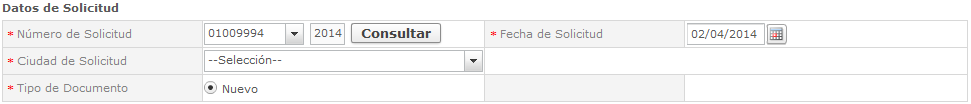 Numero de Solicitud (Obligatorio): Es un número único que no puede repetirse, está compuesto por 20 dígitos, divididos en tres secciones los 8 primeros dígitos son su código de OCE (Operador de Comercio Exterior), seguido de 4 dígitos del año en curso, y por último 8 dígitos secuenciales, con el número de trámite correspondiente.NOTA: Para solicitar asistencia técnica por favor proporcionar los 20 dígitos de la solicitud.Fecha de Solicitud (Obligatorio): Es la fecha del día que se envía la solicitud, nose puede editar.Ciudad de Solicitud (Obligatorio): Es  la  ciudad  en  donde  requerimos  que  el trámite sea realizado.Tipo de Documento: se  tiene  la  opción  Nuevo.Número de DAE (No Obligatorio)Número de Certificado Anterior (No Obligatorio) B.- Datos de SolicitanteEstos	datos	se	llenan	automáticamente	con	la	información	que	se	ha proporcionado en el momento del registro del OCE en el ECUAPASS.Se pueden cambiar en el menú respectivo.Los campos son los siguientes: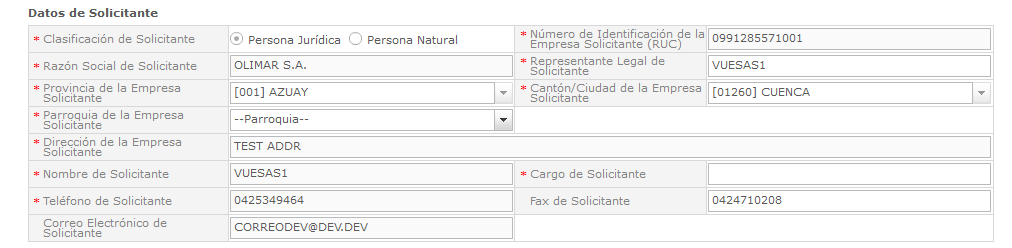 Clasificación del Solicitante: Persona Jurídica/Persona Natural (Obligatorio) esto lo realiza el usuario seleccionando la opción y luego dando click con en el mouse en ella.Número de Identificación de la empresa solicitante (RUC): (Obligatorio) Razón Social del Solicitante: (Obligatorio)Representante legal de Solicitante: (Obligatorio) Provincia de la empresa Solicitante: (Obligatorio)Cantón/Ciudad de la Empresa Solicitante: (Obligatorio) Parroquia de la empresa Solicitante: (Obligatorio) Dirección de la empresa Solicitante: (Obligatorio) Nombre del Solicitante: (Obligatorio)Cargo de Solicitante: (Obligatorio) Teléfono del Solicitante: (Obligatorio)Correo electrónico del Solicitante: (NO Obligatorio) Fax del Solicitante: (NO Obligatorio)C.- Datos de ExportadorEstos datos, podrían o no ser iguales a los datos del solicitante, si es el caso de que la persona que solicita es la misma que está realizando la exportación, seleccionaremos la casilla que dice: "Es la misma información del Solicitante"También podría darse el caso que una tercera persona, por ejemplo un agente afianzador de aduanas, (cuyos datos están en Datos de Solicitante), le pueda llenar la solicitud al exportador, en el MAGAP y en la SENAE los datos que se validan son los de esta sección Datos de Importador.Los campos son los siguientes: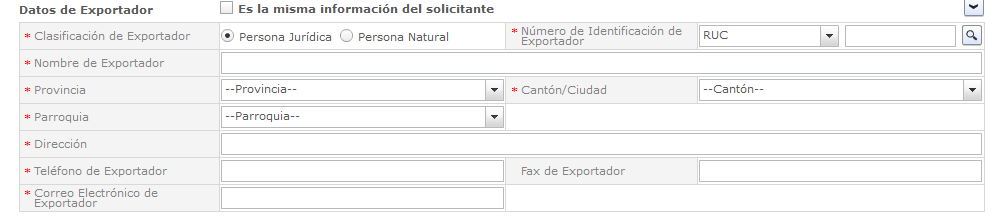 Clasificación de Exportador: Persona Jurídica/Persona Natural (Obligatorio) para ello el usuario podrá seleccionarlas y luego dar click con el mouse en ella. Número de Identificación de Exportador (RUC): (Obligatorio)Nombre de Exportador: (Obligatorio) Provincia: (Obligatorio)Cantón/Ciudad (Obligatorio)Parroquia:(Obligatorio) Dirección: (Obligatorio)Teléfono de Exportador: (Obligatorio)Fax de Exportador: (NO Obligatorio)Correo electrónico de Exportador: (Obligatorio) D.- Datos de ImportadorEstos datos los llenaremos de acuerdo a nuestro importador.Los campos son los siguientes: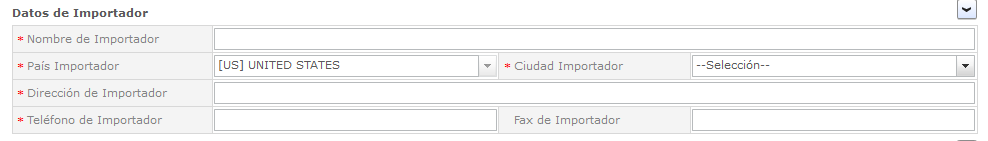 Nombre de Importador: (Obligatorio) País Importador: (Obligatorio) Ciudad Importador: (Obligatorio)Dirección de Importador: (Obligatorio) Teléfono de Importador: (Obligatorio) Fax de Importador: (NO Obligatorio)E.- Harvesting NationLos campos son los siguientes:País de Cosecha (Obligatorio) F.- Identificación del productoEste listado de productos es dinámico, tenemos la opción de agregar línea a línea cada producto que queramos importar, o podemos cargar un archivo de Excel que nos proporciona el sistema, para la carga automática de N productos.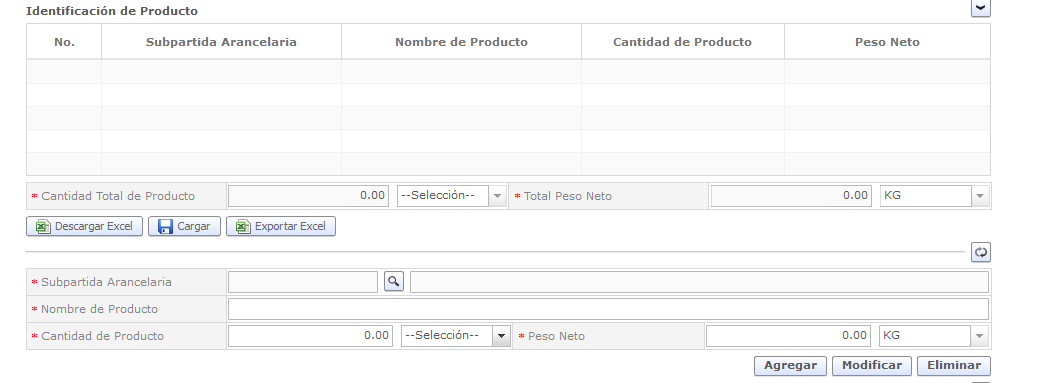 Funciones de carga de Excel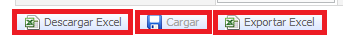 Descargar Excel.- Este botón me entregará el formato en blanco para que yo pueda llenar con mis datos particulares y cargarlos en el sistema.Cargar.- Este botón me permite buscar en mi computador, el archivo de Excel que se encuentre ya lleno y cargarlo en el sistema.Exportar Excel.- Este botón me entregará el formato con los datos que ya tenga lasección Identificación de Producto, es decir los que yo haya agregado a mano.Agregar productos uno a uno.Para agregar un producto deberemos llenar la información completa en la esta sección, y darle clic en el botón Agregar.Los campos que debemos llenar son los siguientes.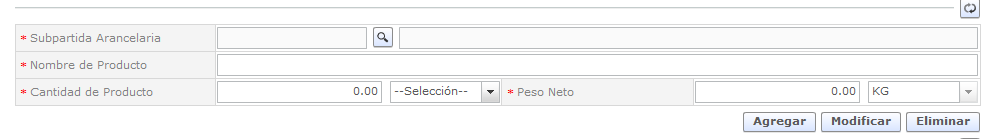 Subpartida Arancelaria: (Obligatorio)Deberemos seleccionar la Subpartida, dando clic en la lupa, para poder buscar todas  las  subpartidas  que  estén  disponibles  en  el  formulario,  o  restringir  labúsqueda si sabemos los primeros dígitos de la partida que queremos buscar.NOTA: En caso de que la subpartida que deseamos agregar no se encuentre en el listado, por favor comunicarse con el departamento de soporte MAGAP.Nombre de Producto: (Obligatorio) Cantidad de Producto: (Obligatorio)En   cantidad  de   producto   deberemos   indicar  la   cantidad  que  pretendemos importar, pero es importante seleccionar la unidad de medida que correspondacon el arancel, para no tener inconvenientes al momento de llenar la declaración aduanera.Peso Neto: (Obligatorio)Es el peso total en Kg.G. Datos de Embarque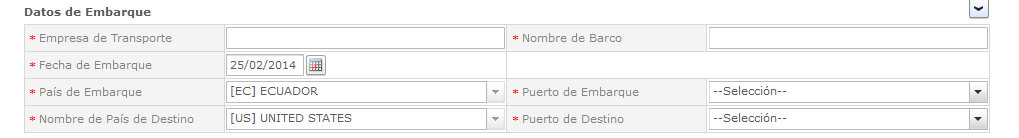 Esta sección consta de los siguientes campos: Empresa de Transporte: (Obligatorio) Fecha de Embarque: (Obligatorio) Nombre de Barco: (Obligatorio)País de Embarque: (Obligatorio) Puerto de Embarque: (Obligatorio)Nombre de País de Destino: (Obligatorio)Puerto	de	Destino:	(Obligatorio)H.- Datos Generales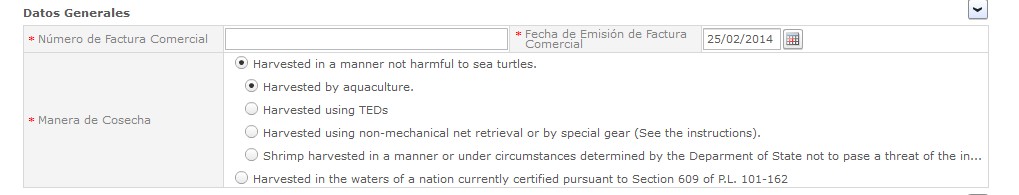 Número de Factura Comercial: (Obligatorio) Fecha de Emisión de factura: (Obligatorio)Manera  de  Cosecha:  (Obligatorio)  aquí  el  usuario  tiene  varias  opciones  aescoger, una de las cuales se subdivide en varias sub opciones, este es el caso de la opción Harvested in a manner not harmful to sea turtles la cual se subdivide en: Harvestd by aquaculture.Harves using TEDsHarvested  using  non-mechanical  not  retrieval  or  by  special  gear  (See  the instructions).Shrimp  harvested  in  a  manner  or  urder  circumstances  determined  by  the Deparment of State not pase a threat of the in…También esta la opción principal Harvested in the waters of a nation currently certified pursuant to Section 609 of P.L. 101-162Al seleccionar una de las opciones principales el usuario quedara escogida y podrá seleccionar dentro de ella la sub opción que desee escoger dando click en ella conel mouse.I.- Aquaculture Facility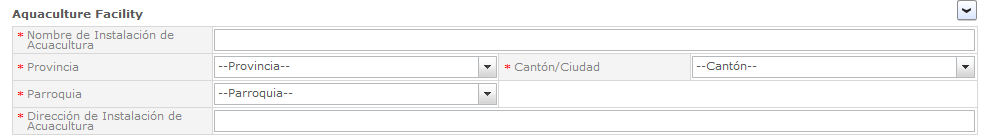 Esta sub encabezado consta de los siguientes campos: Nombre de Instalación de Acuacultura: (Obligatorio) Provincia: (Obligatorio)Cantón/Ciudad: (Obligatorio) Parroquia: (Obligatorio)Dirección de Instalación de Acuacultura: (Obligatorio) J.- Observaciones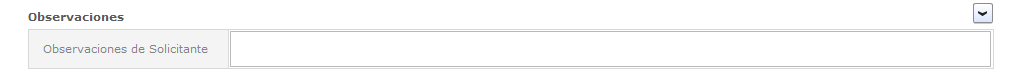 Consta de los campos:Observaciones de Solicitante: (NO Obligatorio) k.- Datos de EmbarqueEn esta sección adjuntaremos todos los documentos que los técnicos hayan indicado que son necesarios para procesar el trámite, dependiendo del tipo de formulario que estemos llenando, los documentos adjuntos podrán cambiar.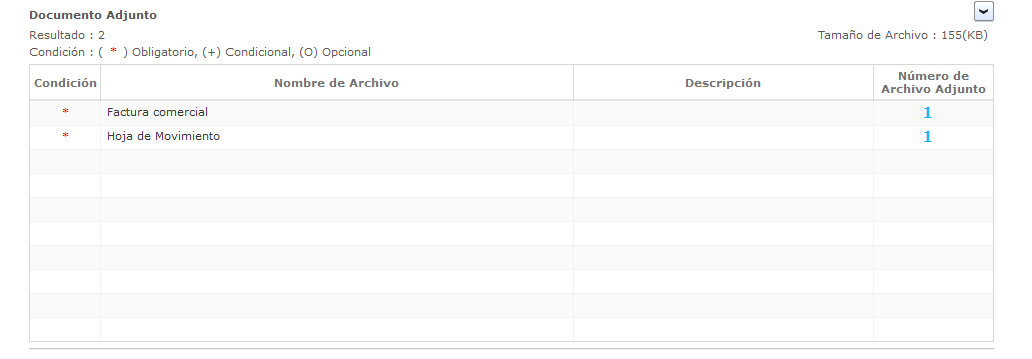 Se podrá adjuntar únicamente archivos en formato PDF. Por cada línea se puede adjuntar 99 archivos.El tamaño máximo de los pdf a adjuntar es 40Mb por cada uno.Damos clic en el Número 0 y se nos despliega la pantalla: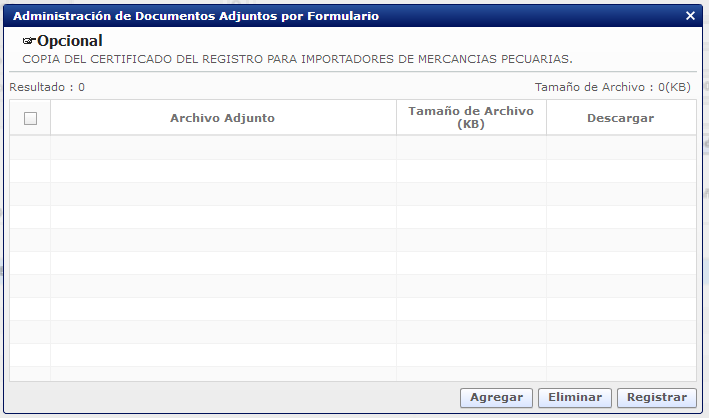 Damos clic en Agregar y buscamos el archivo en nuestra computadora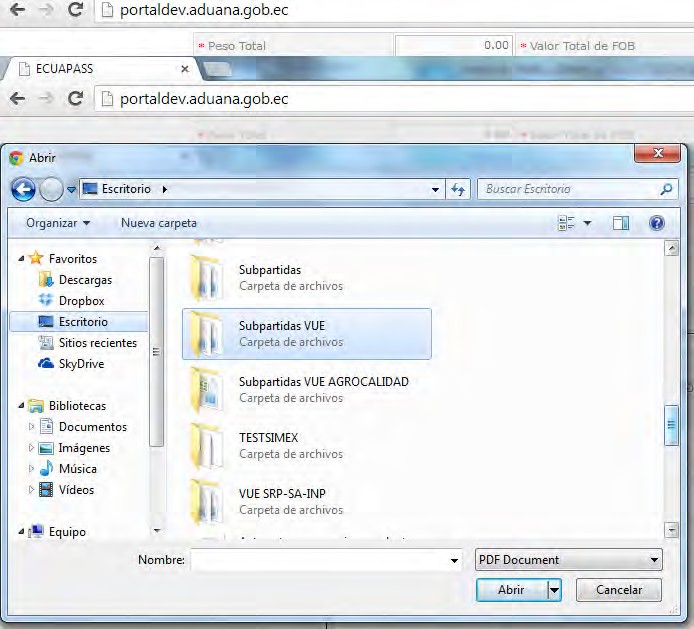 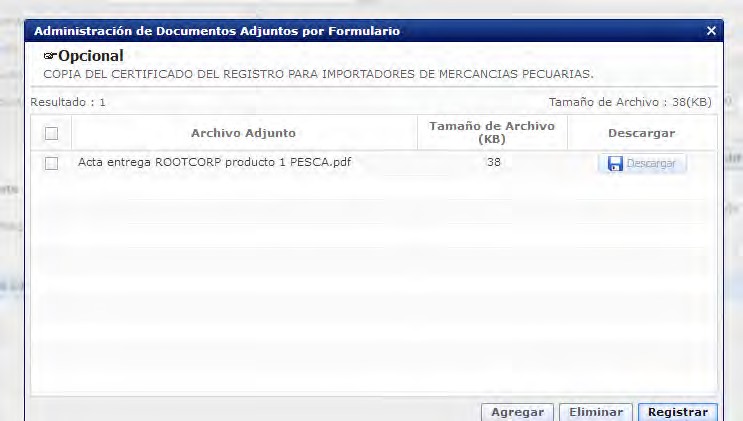 Ahora podremos eliminar el archivo en el botón Eliminar O registrarlo con el botón RegistrarUna vez llenos los campos necesarios tenemos tres opciones: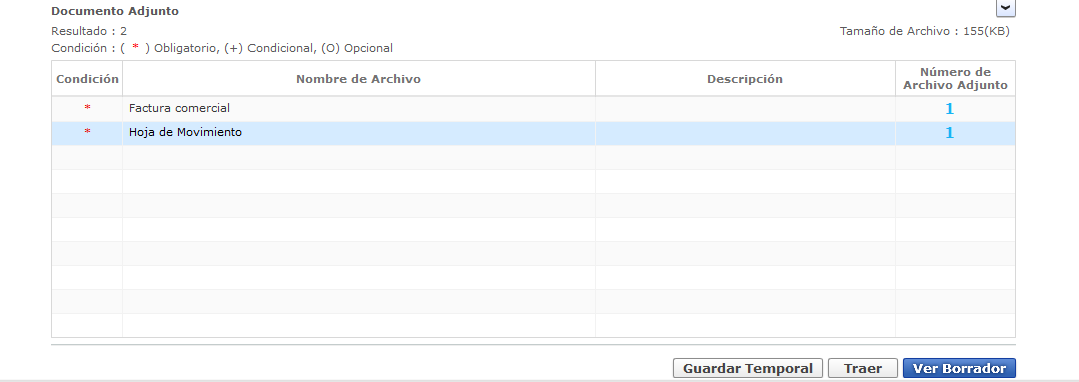 Si escogemos “guardar temporal” este documento se almacena junto a todo el resto de documentos temporales.Si  escogemos”  traer”  se abre  un navegador  en  el  que se  encuentran  todos los almacenados como temporales: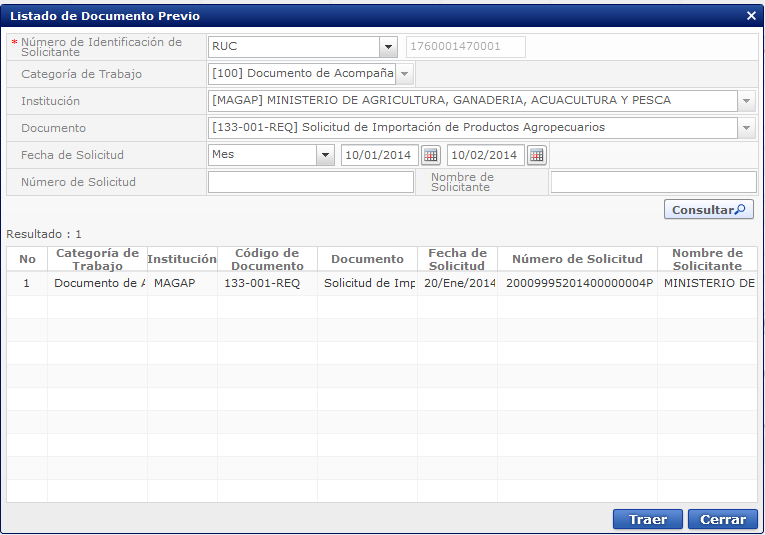 Si escogemos “ver borrador” se validan los datos obligatorios en el sistema sale en un cuadro de dialogo los campos obligatorios que faltan por llenar: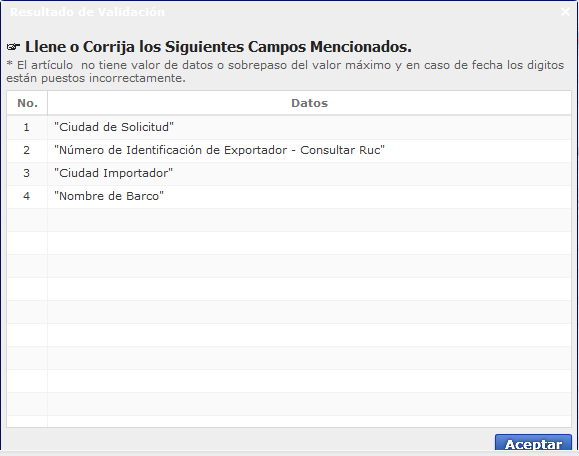 Al  hacer  click  en  “aceptar”  volvemos  a  la  página  anterior  con  los  campos  por validar en rojo: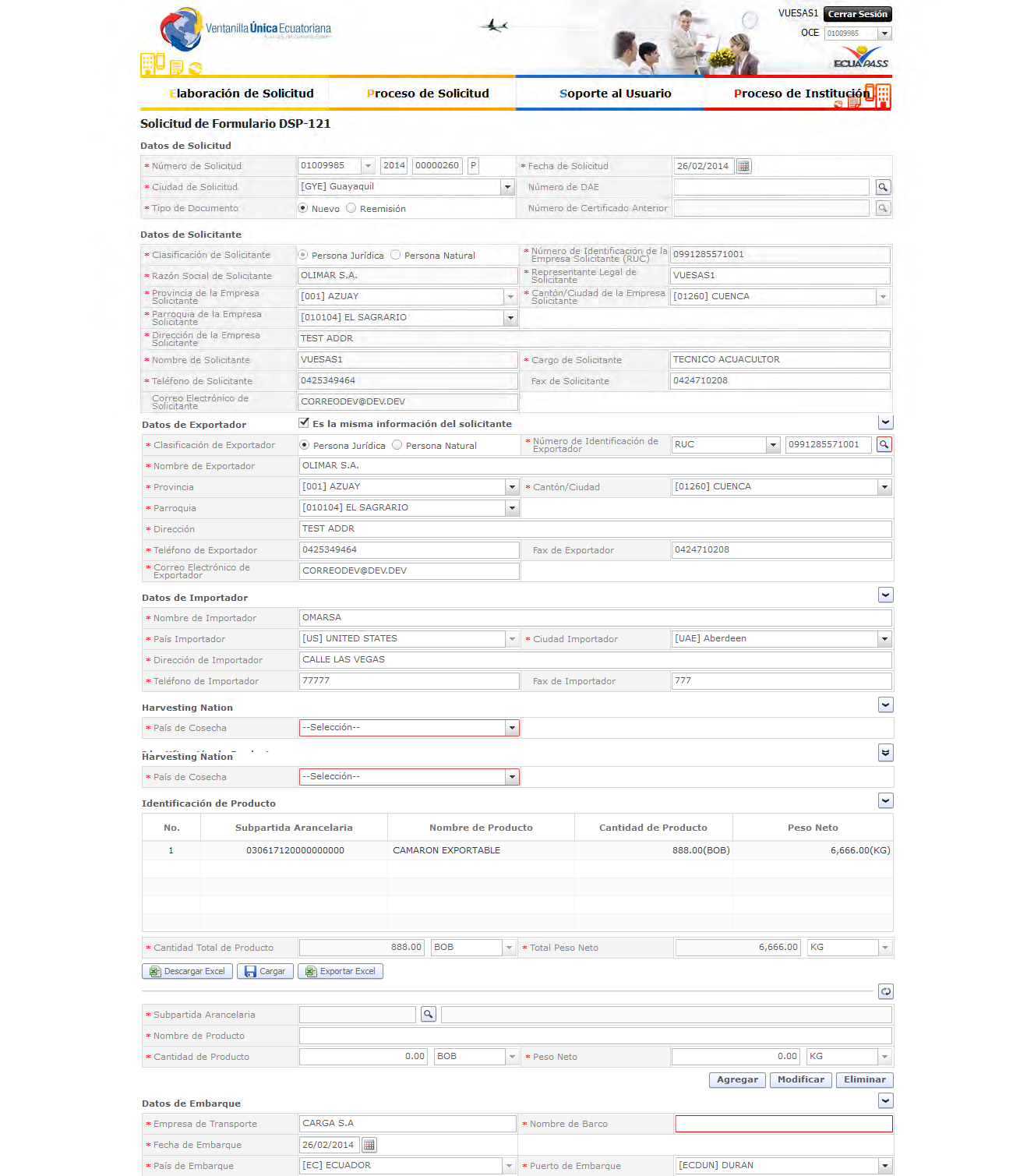 Una  vez  llenados  y  validados  todos  los  campos,  cuando  damos  click  en  “ver borrador” nos aparece la opción de “Registrar”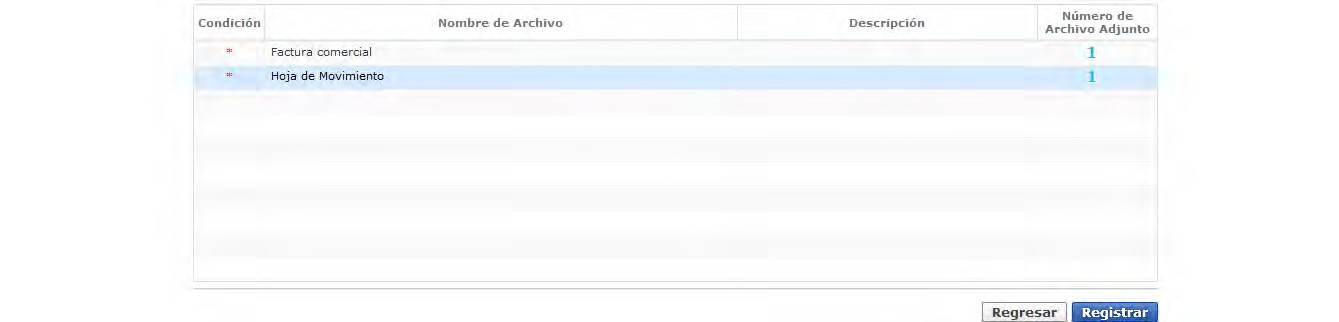 Para confirmar el registro de la solicitud seleccionamos la opción “si”: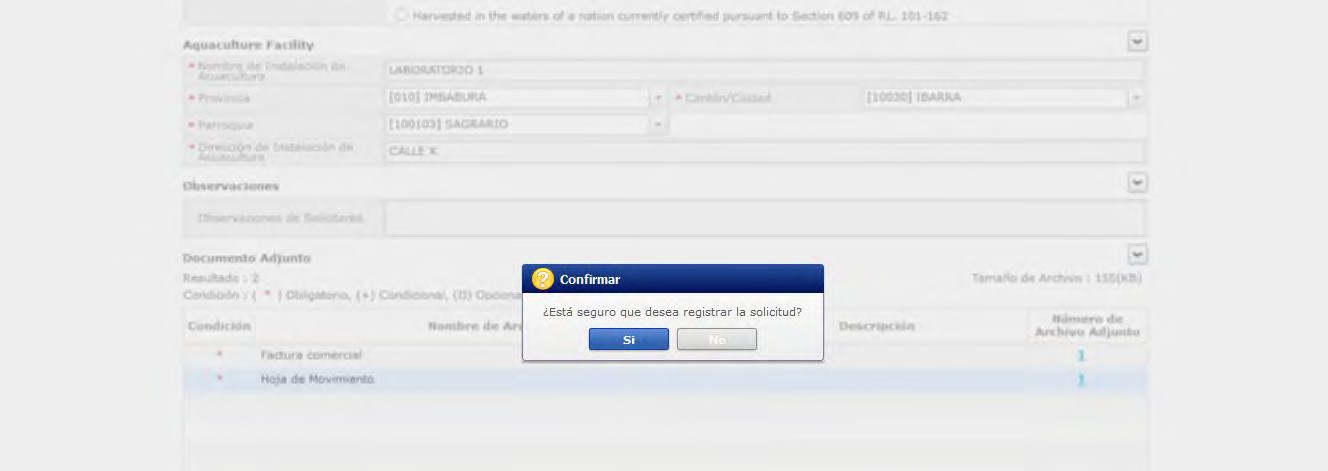 Y el siguiente paso es seleccionar la forma de firma, añadir la contraseña.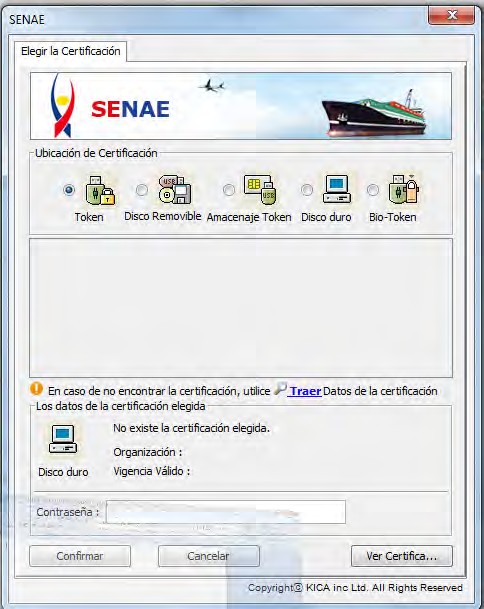 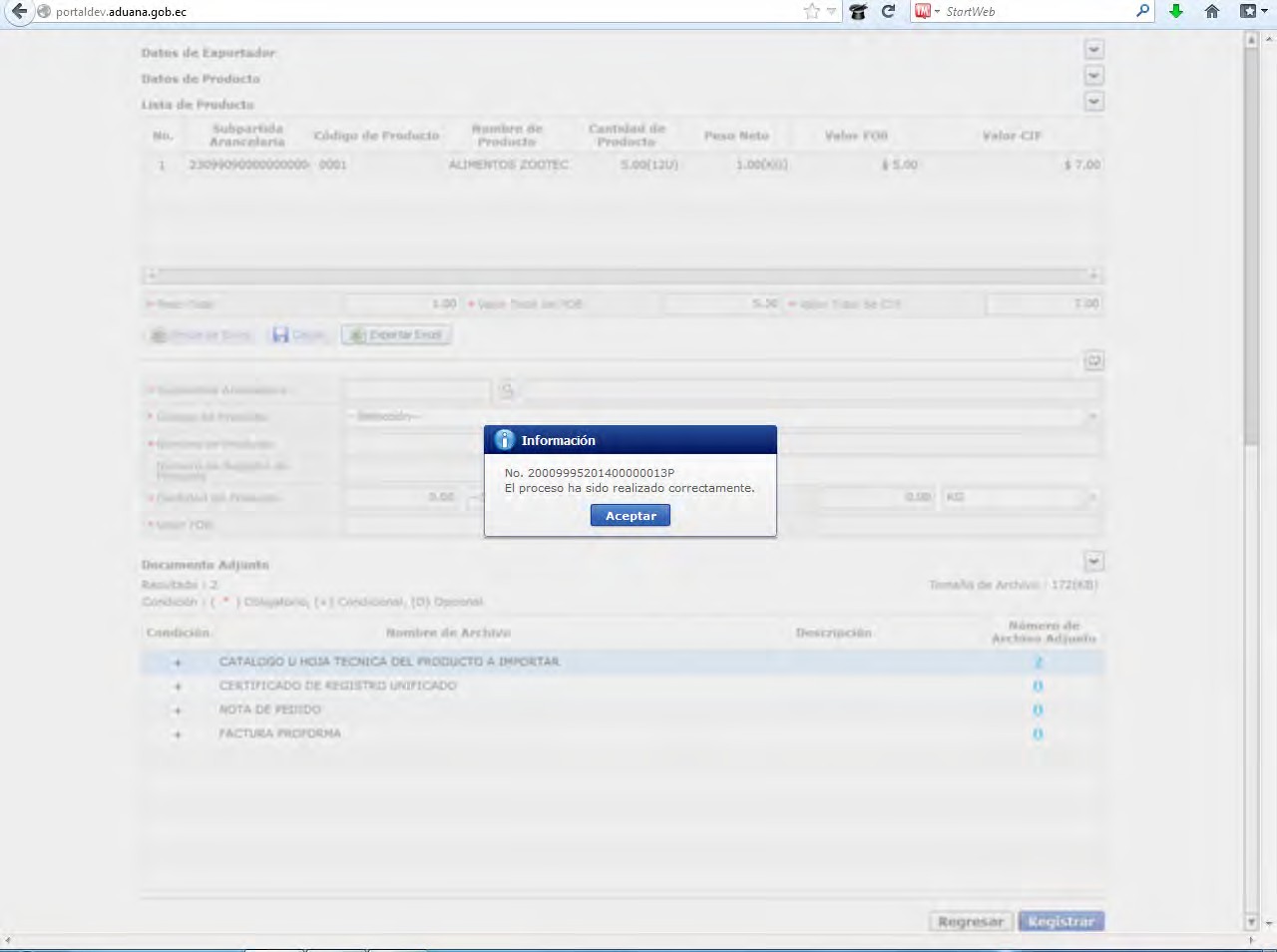 Y aparece que el proceso se realizó correctamente.